（１）中央卸売市場と地方卸売市場卸売市場法の規定に基づく卸売市場のうち、農林水産大臣が認定・監督をするものを
「中央卸売市場」と定め、一方、都道府県知事が認定・監督をするものを「地方卸売市場」と定めています。　　　　　　　　　　　　　　　　　　※1：令和3年度末時点　　※2：令和２年度末時点　※３：第三セクター含む（２）府内認定卸売市場の数（令和５年４月１日現在：大阪府流通対策室市場・検査指導課） （３）中央卸売市場一覧	※４ 総合市場：青果水産物市場 （４）地方卸売市場一覧青果市場 水産市場 花き市場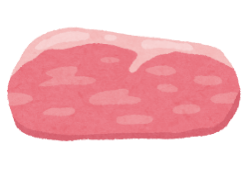 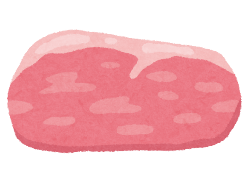 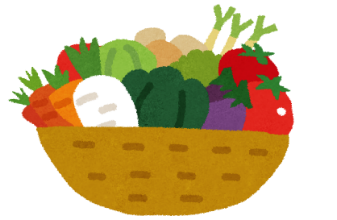 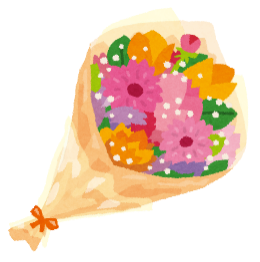 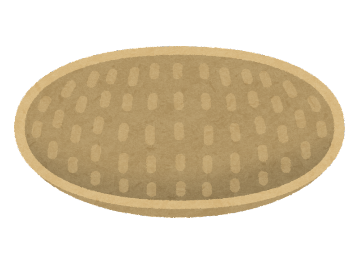 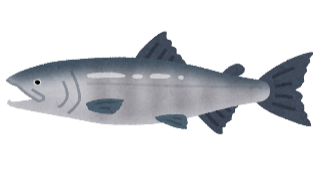 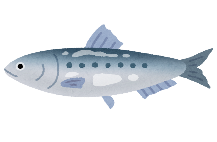 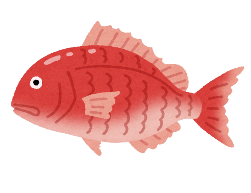 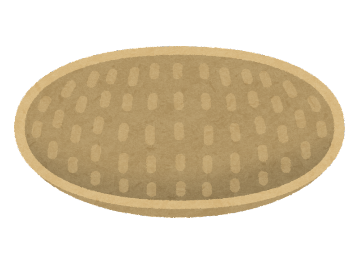 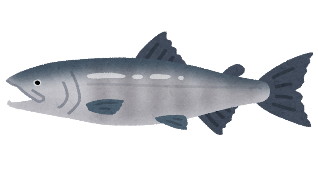 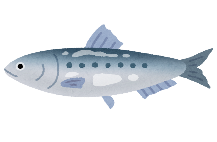 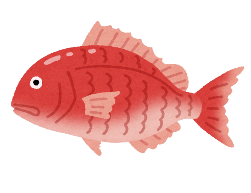 １府内卸売市場一覧中央卸売市場地方卸売市場設立経緯国として政策的に設置した市場法律の規制はなく、ほとんどが民間で経営していた市場位置づけ国（農林水産大臣）が、開設者の　　認定、市場運営の指導監督都道府県知事が、開設者の認定、市場運営の指導監督施設面積野菜及び果実　10,000㎡以上生鮮水産物　　10,000㎡以上肉類、花き　　　1,500㎡以上面積要件なし全国卸売市場数65市場※１（全て公設）908市場※2（うち公設173市場※3） 　　　　　　　　　　　　　　　　　　　       　　    (市場区分)


　　　(地域別) 　　　　　　　　　　　　　　　　　　　       　　    (市場区分)


　　　(地域別)中央卸売市場中央卸売市場地方卸売市場地方卸売市場地方卸売市場合


計 　　　　　　　　　　　　　　　　　　　       　　    (市場区分)


　　　(地域別) 　　　　　　　　　　　　　　　　　　　       　　    (市場区分)


　　　(地域別)青
果
水
産
物食

肉青

果水
産
物花

き合


計北　　部北　　部102014中　　部大  阪  市2141210南　　部泉　　　　北003014南　　部泉　　　　南002204南　　部小　　計005218合　　　計合　　　計31113422種　類市場の名称所在地総合市場※４大阪府中央卸売市場茨木市宮島1-1-1総合市場※４大阪市中央卸売市場（本場）大阪市福島区野田1-1-86総合市場※４大阪市中央卸売市場（東部市場）大阪市東住吉区今林1-2-68食肉市場大阪市中央卸売市場（南港市場）大阪市住之江区南港南5-2-48市場の名称　所在地開設者名卸売業者名丸池地方卸売市場　　　　　　　　　　　　　　　　池田市住吉2-13-27丸池物産株式会社開設者に同じ丸北地方卸売市場　　　　　　　　　　　　　　　　池田市神田2-7-8株式会社丸北開設者に同じ地方卸売市場大阪促成青果　　　　　　　　　　大阪市福島区玉川3-2-4大阪促成青果株式会社開設者に同じ城東青果地方卸売市場　　　　　　　　　　　　　大阪市城東区中央3-1-17城東青果株式会社開設者に同じ大阪丸五青果地方卸売市場　　　　　　　　　　大阪市生野区桃谷2-18-12大阪丸五青果株式会社開設者に同じ木村青果地方卸売市場　　　　　　　　　　　大阪市東住吉区南田辺3-18-20株式会社木村青果地方卸売市場開設者に同じ堺七道青果地方卸売市場　　　　　　　　　　　堺市堺区海山町2-139株式会社堺七道青果地方卸売市場開設者に同じ堺市立青果地方卸売市場　　　　　　　　　　　堺市堺区一条通12-14堺市堺大一青果株式会社堺市立青果地方卸売市場　　　　　　　　　　　堺市堺区一条通12-14堺市堺中央青果株式会社大阪南部合同青果地方卸売市場　　　　　　　堺市北区中村町744-1大阪南部合同青果株式会社開設者に同じ岸和田綜合食品地方卸売市場　　　　　　　　岸和田市西之内町67-2岸和田青果株式会社開設者に同じ泉地方卸売市場　　　　　　　　　　　　　　　　　泉佐野市大西2-4-6泉南中央青果株式会社開設者に同じ市場の名称　所在地開設者名卸売業者名大阪木津地方卸売市場
大阪市浪速区敷津東2-2-8株式会社グルメ杵屋開設者に同じ泉州岸和田水産物地方卸売市場　　　　　　　岸和田市地蔵浜町11-1岸和田市漁業協同組合株式会社岸和田水産流通佐野地方卸売市場　　　　　　　　　　　　　　　　泉佐野市新町2-5187-101泉佐野漁業協同組合開設者に同じ市場の名称　所在地開設者名卸売業者名大阪花き園芸地方卸売市場　　　　　　　　　　豊中市原田南1-15-1株式会社ＪＦ兵庫県生花開設者に同じ地方卸売市場丸サ王寺生花　　　　　　　　　　大阪市天王寺区堀越町7-9合名会社天王寺生花市場開設者に同じ大阪鶴見花き地方卸売市場　　　　　　　　　　大阪市鶴見区茨田大宮2-7-70株式会社大阪鶴見フラワーセンター株式会社なにわ花いちば大阪鶴見花き地方卸売市場　　　　　　　　　　大阪市鶴見区茨田大宮2-7-70株式会社大阪鶴見フラワーセンター株式会社ＪＦ鶴見花き大阪泉大津花き地方卸売市場　　　　　　　　泉大津市小津島町4西日本花き株式会社開設者に同じ